Lesson 1 – What is the difference between science and technology?Lesson 2 – What are the different types of industry in West Africa?Lesson 3 – What are the main small-scale industries in West Africa?Lesson 4 – How are we polluting the environment?Lesson 5 – What career paths are open to you if you study Chemistry?UNIT 13CHEMISTRY IN THE WORLDAnswersTest your knowledge 1.1: Understanding science and scientific enquiry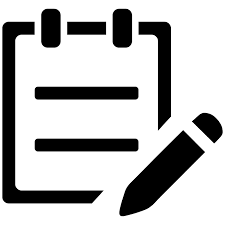 Eg amino acids joining together to make proteins and proteins breaking up into amino acids etcEg attraction between opposite charges (electrostatic law), conservation of energy etcExperimental and observational study of physical and natural world with the purpose of obtaining a systematic body of facts and general lawsTest your knowledge 1.2: Understanding technology and developmentScience: study of the natural and material world; technology: application of scientific knowledge for useful purposes; science is used in technology and technology is used in scienceGreater automation allows people to be more productive; technology allows information to be shared more quickly and openlyEndogenous technology is developed in the same context in which it is used; exogenous technology is developed in a different context from that in which it is usedUsing endogenous technology reduces import costs, creates local employment and skills; endogenous technologies are usually quicker and easier to maintainSummary Activity 2.1: Extraction of Metals and Refining of Crude Oil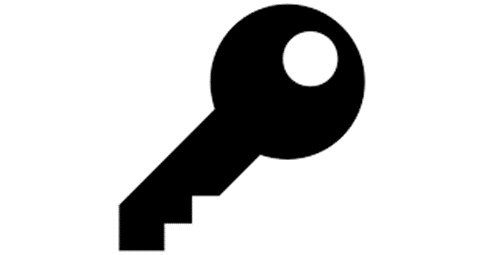 By chemical reaction using carbon as a reducing agentBy electrolysisBy concentration, then dissolving in cyanide ions, then reforming on a carbon surfaceA useful chemical made from crude oil; by fractional distillation, then by cracking and reforming the different fractionsTest your knowledge 2.2: Understanding the role of heavy industry in West AfricaBauxite, rutile, diamonds, iron ore/haematite/limoniteBy processing the raw materials into higher value materials before exporting; problems with transport infrastructure, skilled labour and energy securityCrude oil / bauxite / diamonds / gold / kaolinCrude oilDangerous conditions for miners; loss of scenic beauty; increased pollution and trafficHeavy chemical: produced in large quantities, low purity, low cost per kg; fine chemical: produced in smaller quantities, high purity, high cost per kgAvailability of sea or rail transport; availability of labour; not area of high population density or natural beautySummary Activity 3.1: Small-scale chemical industries in West Africasodium salt of a fatty acid; it is made by breaking down a fat or oil with sodium hydroxideBy evaporating off the waterBy fermentation of sugar, usually in fruit; distillation concentrates the alcoholTest your knowledge 3.2: Understanding the role of small-scale industries in West AfricaUsing microorganisms to make useful products; (i) fermentation of sugar by yeast into ethanol and carbon dioxide; (ii) fermentation of sugar by yeast into carbon dioxide, which make bread rise; (iii) same as with bread but with cassava flour and more yeast; (iv) fermentation of lactose by bacteria into lactic acid, which clots the milkPump water down into the salt deposit and back up again; the water dissolves the salt; the water can then  be removed by evaporationTest your knowledge 3.3: Understanding the hazards associated with working in industryInhalation of dust – limit time working in mine and ensure miners wear protective filters; fire/toxic fumes – ensure mines are well ventilated and have more than one exit; have equipment to monitor level of toxicity in airEye protection; protective clothing, limit time exposed to chemicals; access to emergency treatmentMany chemicals are flammable and temperatures can be high; have good monitoring equipment; shut down production if temperature gets too high; train staff to reduce risk of fire; abundant fire extinguishers such as sprinkler systemsNuclear power generation; limit time workers can be on site; ensure good protective clothing (eg containing lead)Summary Activity 4.1: Burning crude oilBecause more fossil fuels are being burned, which produce carbon dioxide; carbon dioxide is a greenhouse gas and too much of it can lead to global warming and climate changeMany fossil fuels contain sulphur; when the fuel burns the sulphur also burns to form sulphur dioxide; it is acidic and dissolves in water to form acid rain, which damages trees, buildings and marine lifeThe nitrogen in the air reacts with oxygen in the air in the conditions of a combustion engine, producing oxides of nitrogen; nitrogen dioxide is also acidic and dissolves in water to form acid rainNot broken down in nature; most addition polymers are non-biodegradableTest your knowledge 4.2: Understanding the atmosphere and how it can be pollutedTroposphere, stratosphere, mesosphere, thermosphereNitrogen (80%) and oxygen (20%)Stratosphere; absorbs harmful UV rays from the sun and stops them reaching ground levelHalons (from refrigerators and aerosols) and oxides of nitrogen (from combustion engines)A gas which absorbs the IR radiation emitted by the earth and hence contributes to global warmingOzone, formed by the reaction of nitrogen oxides (released from combustion engines) with unburned hydrocarbons (released when petrol is burned)Lead used to be added to petrol to increase its octane number; it causes neurological damage, especially to childrenTest your knowledge 5.1: Understanding water and soil pollutionFertilisers run off into water supply causing eutrophication; problem can be reduced by using less fertiliser, or using organic fertilisers which are less water solubleHuman sewage, industrial sewage, plasticTest your knowledge 5.2: Understanding how studying chemistry can lead to a careerChemistry teacher (or lab technician)Medical analyst/laboratory technicianResearch chemist; manufacturing chemist; quality control chemistEnvironmental scientistMedicine, Nursing, Chemical Engineering etc5.3 END-OF-TOPIC QUIZUNIT 13 – CHEMISTRY IN THE WORLD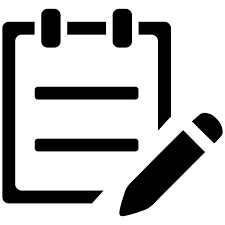 Application of scientific knowledge for useful purposes; exogenous technology is not developed in the society in which it is used (eg motor vehicles, refrigerators); endogenous technology is developed in the community in which it is used (fish smokers)Fine chemicals are high purity, high value chemicals produced in limited quantities; heavy chemicals are low purity, low value chemicals produced in large quantities; fine chemicals use more highly skilled labour with higher salaries, and there is less environmental impact due to the smaller scaleDust inhalation, toxic fume inhalation, risk of fire or explosionUse of microorganisms to create a product; brewing and breadmaking use yeast to ferment glucose; yoghurt production uses bacteria to ferment lactoseCarbon dioxide (burning fossil fuels), methane (cows)NO or NO2 (from combustion engines) and halons (from refrigerators and aerosols)Quality Control Analyst; Development Chemist; Manufacturing Chemist 